第４学年3組　理科学習指導案1. 単元名	物のあたたまり方目標準備試験管(22本)　試験管立て(10個)　試験管ばさみ(10個)　実験用ガスコンロ(10台)　サーモインク　雑巾(10枚)　 前時までの活動展開(2時間続き)						（◆教師の支援）2. 板書計画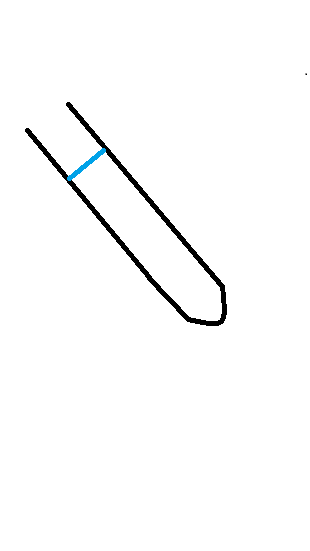 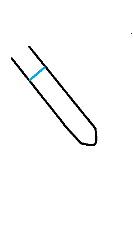 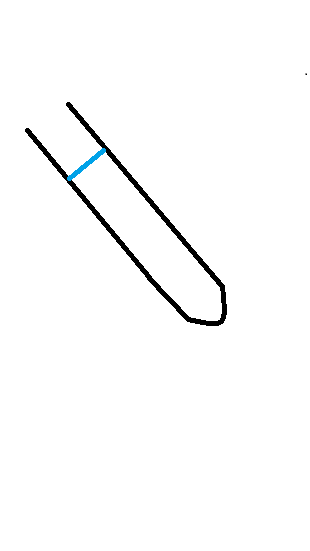 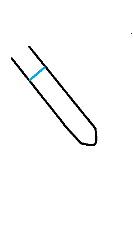 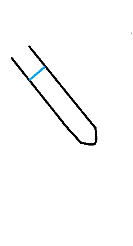 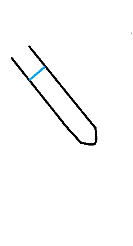 3. 備考 　　在籍児童数	35名〔自然現象への　関心・意欲・態度〕水の温まり方に興味をもち、進んで調べようとしている。［行動の観察］〔観察・実験の技能〕試験管に入れた水の一部を加熱し、示温インクの変化から、水が温められたときの動きを観察し、記録することができる。［記録］学習活動児童の活動と教師の支援留意点・評価の観点時間前時の学習を振り返りながら、本時の問題をつくる。T1  金属は、どのようにあたたまりますか。・熱せられたところから均等に温まる。T２　今日の問題は何にしまうか・水ってどうやってあたたまるのかな。・水の温まり方って金属と一緒なのかな。水を温める様子を前で見せるため、児童を前に集める。試験管に入った水を温める様子を見せて、水への興味・関心を高める。振り返りから、前時の課題を思い出し、対比することで、本時の問題を作るように促す。水と金属で温まり方に違いがあるのかどうか、考えるよう促す。5′水を下の方から温めると、どのように温まっていくのか予想し、発表するT3　水を下の方から温めると、どのように温まっていくのか・上の方から。・下の方から。・始めは下の方からで、次に上の方から。黒板に予想の仕方の図を最初、途中、最後の3つに区切って示し、予想を書きやすいようにする。早く書き終えた児童は、前に集め、周りの子と予想を比較させ、意見の違いや、意見の根拠について、考えを深める。書画カメラを用いて、児童のノートを写し、予想を全体で共有できるようにする。12′実験を行い、結果をまとめる。T４　どうしたら、水の温まり方を調べられるかな。・水の動きがわかるように何か入れればいいと思う。・この前の実験で、温度によって色が変化するシートを使ったから、温度の変化が色で見えればいいと思う。T５　この実験で注意するこ　　とは何ですか。・試験管の口を人に向けな　　い。・長時間加熱しない。・火傷に注意する。・試験管ばさみの持ち方に注意する。・火の強さは1にする。実験で、試験管ばさみの持ち方や、熱する場所を間違えている班があれば、教師が介入して支援する。考えがすぐに出てこないようであれば、金属の実験を思いだし、温度と色についての意見が出るように促す。温度と色についての意見が出たのち、示温インクを紹介する。実験の仕方を前で演示し、注意する点を考えさせながら、注意事項を伝える。児童が実験道具を用意する際、班の中で順番を決め、用意を分担して行うようにする。結果は、予想と同じように、最初、途中、最後の3つに区切って図と言葉で表すように促す。〔自然現象への　　　関心・意欲・態度〕水の温まり方に興味をもち、進んで調べようとしている。　　［行動の観察］18′実験結果を発表する。T６　結果はどうなりました　　か。・始めは、下の方が赤くなったけど、それが上に行き、上の方から温まった。・上の方から温まって、最後には全体が赤くなった。金属と温まり方が同じかどうか、全員に確認する。書画カメラを用いて、児童のノートを写し、結果が全体で共有できるようにする。10′考察を行う。T７　結果から、水の温まり　　方はどのようにかんがえられますか。・水は、上の方から温まり、全体が温まると考えられる。児童の意見をもとに考察をまとめるよう心掛ける。金属と温まり方が異なることに触れるよう促す。5′試験管の真ん中から温めたら、水はどのように温まるのか、予想し。発表する。T８　試験管の真ん中から温めたらどうなると思う。・上から温まって、全体が温まる。・真ん中から上しか温まらない。予想は、最初、途中、最後の3つに区切って図と言葉で表すように促す。早く書き終えた児童は、前に集め、周りの子と予想を比較させ、自分と周りの意見の違いや、意見の根拠について、考えを深める。書画カメラを用いて、児童のノートを写し、予想が全体で共有できるようにする10′実験方法を確認し、実験を行い、結果をまとめる。T９　注意することは何だっ　　　け。・試験管の口を人に向けな　　い。・長時間加熱しない。実験で、試験管ばさみの持ち方や、熱する場所を間違えている班があれば、教師が介入して支援する。注意事項について、もう一度確認する。結果は、予想と同じように、最初、途中、最後の3つに区切って図と言葉で表すように促す。〔観察・実験の技能〕水が温められた時の変化について、図と言葉を用いて記録している。［記録］10′実験結果を発表する。T10　結果はどうなりました　　 か。・始めは、真ん中の方が赤くなったけど、それが上に行き、上の方から温まった。・上の方から温まっていったが、熱している真ん中の部分より下は赤くならなかった。金属と温まり方の違いについて、全員に確認する。書画カメラを用いて、児童のノートを写し、結果が全体で共有できるようにする。10′考察を行い、発表す　 る。T11　結果から、水の温まり　　方はどのようにかんがえられますか。・水は、上の方から温まるが、熱している部分より下は、温まらないと考えられる。T12　もし、試験管の上の方だけ熱したら水の温まり方はどうなる。・上の方だけしか温まらな　い。児童の意見をもとに考察をまとめるよう心掛ける。時間があれば、上だけ熱した場合の様子を演示する。5′実験の考察を基に水の温まり方についてまとめる。T13　水の温まり方をまとめるとどうなりますか。・下から熱すると、上の方からあたたまり、やがて全体があたたまる。・上の方を熱すると、上の方だけあたたまる。T14　なんで水は金属と温まり方が違うんだろうね。・金属は動かないけど、水は動くから。児童の発表をもとにまとめを行うように心掛ける。水と金属の温まり方が異なることを強調する。水と金属の温まり方の違いに触れ、次回の授業の興味・関心を高め、見通しが持てるようにする。5′